Insights project: Inquiry model				Student name:__________________________							Date:___________________  Block: _________Project name :  mini-Minesweeper^Observations and doodlesObservations and doodles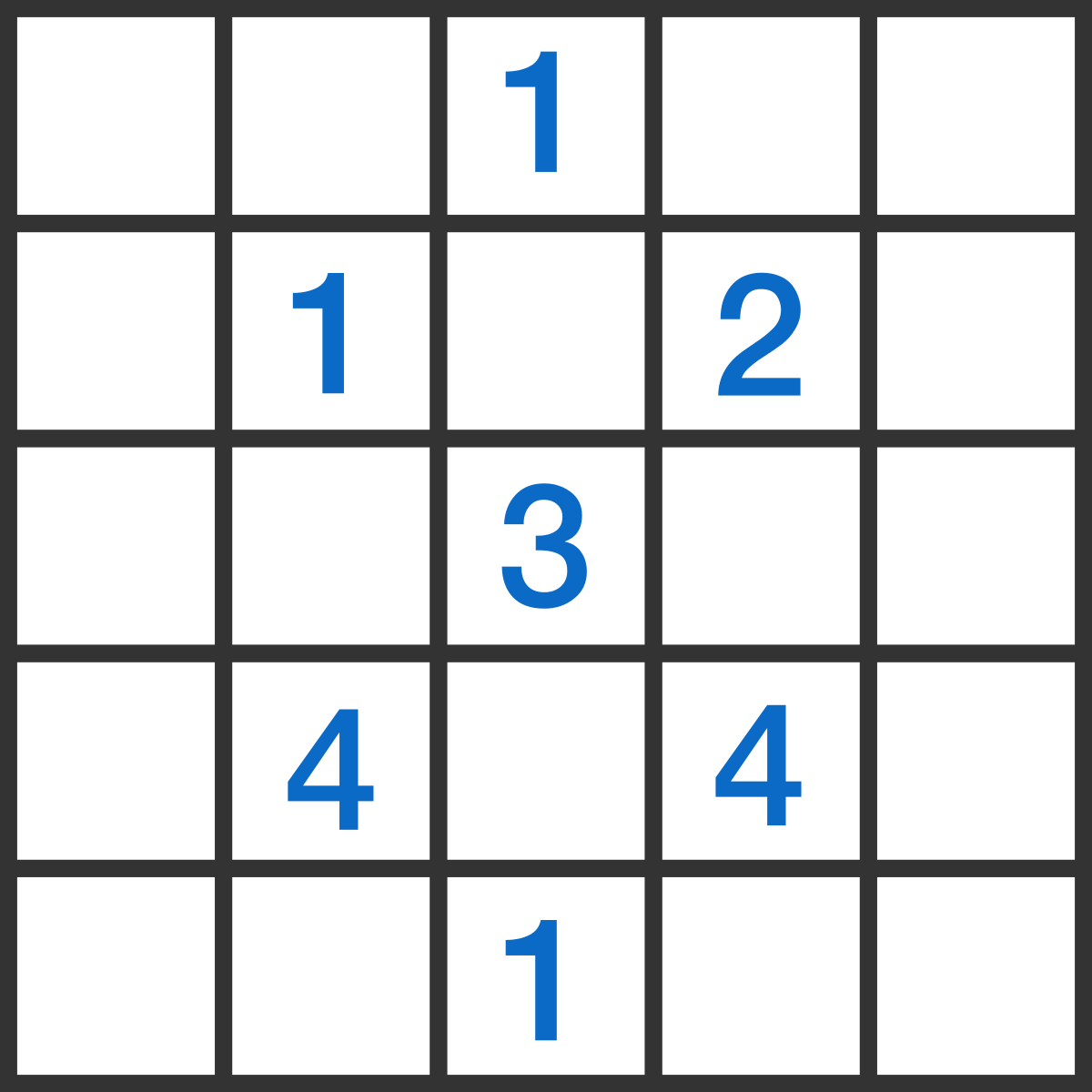 The grid shown has some squares that contain mines and some that are safe; every square with a number is safe. In addition, the numbers indicate how many of the adjacent squares (vertically, horizontally, or diagonally) have mines.How many mines are there on the grid?Wrong answers and guesses   (Goldilocks)Wrong answers and guesses   (Goldilocks)Solve + explain